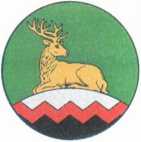 АДМИНИСТРАЦИЯ УРУС-МАРТАНОВСКОГО МУНИЦИПАЛЬНОГО РАЙОНА ХЬАЛХА-МАРТАН МУНИЦИПАЛЬНИ К1ОШТАН
АДМИНИСТРАЦИПОСТАНОВЛЕНИЕ27  12   2023г.                                                                                                    №90                                                        г. Урус-Мартан                                     Об утверждении регламента реализации полномочий администрацией муниципального образования Урус-Мартановского муниципального района Чеченской Республики по взысканию дебиторской задолженности по платежам в бюджет, пеням и штрафам по ним В соответствии со статьей 160.1 Бюджетного кодекса Российской Федерации, приказом Министерства финансов Российской Федерации от 18.11.2022 № 172н «Об утверждении общих требований к регламенту реализации полномочий администратора доходов бюджета по взысканию дебиторской задолженности по платежам в бюджет, пеням и штрафам по ним», администрация муниципального образования Урус-Мартановского муниципального района Чеченской Республики,постановляет:       1. Утвердить прилагаемый регламент реализации полномочий администрацией муниципального образования Урус-Мартановского муниципального района Чеченской Республики по взысканию дебиторской задолженности по платежам в бюджет, пеням и штрафам по ним.2. Контроль за выполнением настоящего постановления оставляю за собой.3. Разместить настоящее постановление на официальном сайте администрации Урус-Мартановского муниципального района Чеченской Республики в информационно-телекоммуникационной сети «Интернет».        4. Настоящее постановление подлежит направлению в прокуратуру Урус-Мартановского муниципального района Чеченской Республики                    и в Администрацию Главы и Правительства Чеченской Республики для включения в регистр муниципальных нормативных правовых актов Чеченской Республики в порядке, определенном Законом Чеченской Республики от 15.12.2009 № 71-РЗ «О порядке организации и ведения регистра муниципальных нормативных правовых актов Чеченской Республики».        5. Настоящее постановление вступает в силу на следующий день после дня его официального опубликования (обнародования).Глава администрации                                                                           Ш.А.КуцаевУтвержденпостановлением администрацииУрус-Мартановского муниципального района от 27.12.2023 г. № 90 Регламент реализации полномочий администрацией муниципального образования Урус-Мартановского муниципального района Чеченской Республики по взысканию дебиторской задолженности по платежам                  в бюджет, пеням и штрафам по нимI. ОБЩИЕ ПОЛОЖЕНИЯ 1. Настоящий регламент разработан в целях реализации комплекса мер, направленных на улучшение качества администрирования доходов бюджета муниципального образования Урус-Мартановского муниципального района Чеченской Республики и бюджетов сельских поселений (далее по тексту - местные бюджеты), сокращение просроченной дебиторской задолженности и принятия своевременных мер по ее взысканию, а также усиление контроля за поступлением неналоговых доходов, администрируемых администрацией муниципального района/городского округа (далее - администрация). 2. Настоящий регламент устанавливает перечень мероприятий по реализации полномочий, направленных на взыскание дебиторской задолженности по доходам по видам платежей. 3. В целях настоящего регламента используются следующие основные понятия: 3.1. деятельность по взысканию просроченной задолженности (взыскание) - юридические и фактические действия, совершаемые администраторами доходов и направленные на погашение должником просроченной дебиторской задолженности; 3.2. должник - физическое лицо, в том числе индивидуальный предприниматель, или юридическое лицо, не исполнившее денежное или иное обязательство в срок, установленный соответствующим договором и (или) законом, иным нормативным правовым актом. Должником также является поручитель, залогодатель, иное лицо, обязанное в силу закона или договора субсидиарно или солидарно с должником исполнить его обязательство перед кредитором, если иное прямо не предусмотрено Гражданским кодексом Российской Федерации; 3.3. просроченная дебиторская задолженность - суммарный объем неисполненных должником в установленный срок денежных обязательств; 3.4. подразделение-исполнитель - орган местного самоуправления, структурное подразделение, муниципальное казенное учреждение, инициировавшее заключение договора (соглашения) либо отвечающее за осуществление расчетов с контрагентами в соответствии со своей компетенцией, определяемого внутренним локальным актом главного администратора (администратора); 3.5. ответственное лицо (ответственный) - лицо, назначаемое руководителем подразделения-исполнителя для совершения той или иной операции. В случае необходимости временного или постоянного отсутствия ответственного от дел (отпуск, увольнение) руководитель подразделения-исполнителя назначает нового ответственного и контролирует процесс передачи дел и документов от ранее назначенного ответственного новому. При увольнении или направлении в отпуск ранее назначенного ответственного необходимо передать дела новому ответственному. В случае, если руководителем подразделения по какой-либо причине новый ответственный не был назначен или не обеспечен процесс передачи дел и документов от ранее назначенного ответственного новому, то ответственным является непосредственно руководитель этого подразделения. 4. Контроль по недопущению образования просроченной дебиторской задолженности, урегулированию дебиторской задолженности по доходам в досудебном и судебном порядках осуществляет руководитель подразделения-исполнителя. Глава II. МЕРОПРИЯТИЯ ПО НЕДОПУЩЕНИЮ ОБРАЗОВАНИЯ ПРОСРОЧЕННОЙ ДЕБИТОРСКОЙ ЗАДОЛЖЕННОСТИ ПО ДОХОДАМ 5. Подразделение-исполнитель, являющееся главным администратором доходов местных бюджетов: 5.1. осуществляет контроль за правильностью исчисления, полнотой и своевременностью осуществления платежей в местные бюджеты, пеням и штрафам по ним по закрепленным источникам доходов местных бюджетов за администрацией как за администратором доходов местных бюджетов, в том числе: - за фактическим зачислением платежей в местные бюджеты в размерах и сроки, установленные законодательством Российской Федерации, договором (муниципальным контрактом, соглашением); - за погашением начислений соответствующими платежами, являющимися источниками формирования доходов местных бюджетов, в Государственной информационной системе о государственных и муниципальных платежах, предусмотренной статьей 21.3 Федерального закона от 27.07.2010 № 210-ФЗ «Об организации предоставления государственных и муниципальных услуг» (далее - ГИС ГМП); - за исполнением графика платежей в связи с предоставлением отсрочки или рассрочки уплаты платежей и погашением дебиторской задолженности по доходам, образовавшейся в связи с неисполнением графика уплаты платежей в местные бюджеты, а также за начислением процентов за предоставленную отсрочку или рассрочку и пени (штрафы) за просрочку уплаты платежей в местные бюджеты в порядке и случаях, предусмотренных законодательством Российской Федерации; - за своевременным начислением неустойки (штрафов, пени); - за своевременным составлением первичных учетных документов, обосновывающих возникновение дебиторской задолженности или оформляющих операции по ее увеличению (уменьшению), а также своевременным их отражением в бюджетном учете; 5.2. проводит не реже одного раза в квартал инвентаризацию расчетов с должниками, включая сверку данных по доходам в местные бюджеты на основании информации о непогашенных начислениях, содержащейся в ГИС ГМП, в том числе в целях оценки ожидаемых результатов работы по взысканию дебиторской задолженности по доходам, признания дебиторской задолженности сомнительной; 5.3. проводит мониторинг финансового (платежного) состояния должников, в том числе при проведении мероприятий по инвентаризации на предмет: - наличия сведений о взыскании с должника денежных средств в рамках исполнительного производства; - наличия сведений о возбуждении в отношении должника дела о банкротстве; 5.4. своевременно принимает решение о признании безнадежной к взысканию задолженности по платежам в местные бюджеты и о ее списании; 5.5. ответственное лицо, не позднее 20 января, ежегодно по состоянию на 31 декабря предыдущего года представляет руководителю подразделения-исполнителя отчет об итогах работы по взысканию дебиторской задолженности по платежам в местные бюджеты по форме согласно приложению к настоящему регламенту; 5.6. проводит иные мероприятия в целях недопущения образования просроченной дебиторской задолженности по доходам, выявления факторов, влияющих на образование просроченной дебиторской задолженности по доходам. Глава III. МЕРОПРИЯТИЯ ПО УРЕГУЛИРОВАНИЮ ДЕБИТОРСКОЙ ЗАДОЛЖЕННОСТИ ПО ДОХОДАМ В ДОСУДЕБНОМ ПОРЯДКЕ 6. Мероприятия по урегулированию дебиторской задолженности по доходам в досудебном порядке (со дня истечения срока уплаты соответствующего платежа в местный бюджет (пеней, штрафов) до начала работы по их принудительному взысканию) включают в себя: 6.1. направление требования должнику о погашении задолженности; направление письменных уведомлений об образовавшейся задолженности должнику, в том числе посредством мессенджеров (Вайбер, ВатСап); 6.2. направление претензии (требования) должнику о погашении задолженности в досудебном порядке; 6.3. рассмотрение вопроса о возможности расторжения договора (муниципального контракта, соглашения), предоставления отсрочки (рассрочки) платежа, реструктуризации дебиторской задолженности по доходам в порядке и случаях, предусмотренных законодательством Российской Федерации; 6.4. направление в уполномоченный орган по представлению в деле о банкротстве и в процедурах, применяемых в деле о банкротстве, требований об уплате обязательных платежей и требований кредиторов по денежным обязательствам, уведомлений о наличии задолженности по обязательным платежам или о задолженности по денежным обязательствам перед кредиторами при предъявлении (объединении) требований в деле о банкротстве и в процедурах, применяемых в деле о банкротстве. 7. Ответственное лицо подразделения-исполнителя не позднее 60 календарных дней с даты образования просроченной дебиторской задолженности проводит претензионную работу в отношении должника. 8. Требования (претензии) должны предъявляться всем должникам без исключения, вне зависимости от суммы просроченной дебиторской задолженности. В случае, если направление Требования (претензии) не предусмотрено условиями договора (соглашения, контракта) или по каким-либо причинам предъявление претензии не является обязательным, то по истечении 30 календарных дней со дня образования дебиторской задолженности она подлежит взысканию в судебном порядке. Требование (претензия) должно быть составлено в письменной форме в 2-х экземплярах: один остается в подразделении-исполнителе, второй передается должнику. 9. Требование (претензия) направляется должнику по месту его нахождения: для физических лиц - по месту регистрации и месту фактического пребывания; для юридических лиц - по месту нахождения, указанному в договоре (соглашения, контракта), и месту нахождения, указанному в Едином государственном реестре юридических лиц на момент подготовки претензии. Требование (претензия) и прилагаемые к нему документы передаются нарочным под роспись или направляются по почте с уведомлением о вручении и описью вложения, чтобы располагать доказательствами предъявления требования (претензии). 10. Требование (претензия) должно содержать следующие данные: 10.1. дату и место ее составления; 10.2. наименование юридического лица (фамилию, имя, отчество индивидуального предпринимателя, физического лица) должника, адрес должника в соответствии с условиями договора (соглашения, контракта); 10.3. наименование и реквизиты документа, являющегося основанием для начисления суммы, подлежащей уплате должником; 10.4. период образования просрочки внесения платы; 10.5. сумма просроченной дебиторской задолженности по платежам, пени; 10.6. сумма штрафных санкций (при их наличии); 10.7. перечень прилагаемых документов, подтверждающих обстоятельства, изложенные в требовании (претензии); 10.8. предложение оплатить просроченную дебиторскую задолженность в добровольном порядке в срок, установленный требованием (претензией); 10.9. реквизиты для перечисления просроченной дебиторской задолженности; 10.10. Ф.И.О. лица, подготовившего претензию; 10.11. Ф.И.О. и должность лица, которое ее подписывает. При добровольном исполнении обязательств в срок, указанный в требовании (претензии), претензионная работа в отношении должника прекращается. Глава IV. МЕРОПРИЯТИЯ ПО ПРИНУДИТЕЛЬНОМУ ВЗЫСКАНИЮ ДЕБИТОРСКОЙ ЗАДОЛЖЕННОСТИ 11. В случае непогашения должником в полном объеме просроченной дебиторской задолженности по истечении установленного в требовании (претензии) срока, дебиторская задолженность подлежит взысканию в судебном порядке. 12. Ответственное лицо подразделения-исполнителя в течение 10 рабочих дней с даты получения полного (частичного) отказа должника от исполнения заявленных требований или отсутствии ответа на требование (претензию) в указанный в ней срок, определяет достаточность документов для подготовки иска и в течение 10 рабочих дней осуществляет подготовку документов в юридический отдел администрации района/городского округа для организации работы взыскания в судебном порядке. Перечень документов для подготовки иска: 12.1. документы, подтверждающие обстоятельства, на которых основываются требования к должнику; 12.2. расчет взыскиваемой или оспариваемой денежной суммы (основной долг, пени, неустойка, проценты); 12.3. копии требований (претензий) о необходимости исполнения обязательства по уплате с доказательствами его отправки: почтовое уведомление либо иной документ, подтверждающий отправку корреспонденции. 13. Подача в суд искового заявления о взыскании просроченной дебиторской задолженности по договорам (контрактам, соглашениям) осуществляется в срок не позднее 60 календарных дней со дня истечения срока, указанного в требовании (претензии) о необходимости исполнения обязательств и погашения просроченной дебиторской задолженности. 14. При принятии судом решения о полном (частичном) отказе в удовлетворении заявленных требований обеспечивается принятие исчерпывающих мер по обжалованию судебных актов при наличии к тому оснований. 15. Ответственное лицо подразделения-исполнителя в срок не позднее 20 рабочих дней со дня вступления в законную силу судебного акта о взыскании просроченной дебиторской задолженности получает исполнительный документ. Глава V. МЕРОПРИЯТИЯ ПО ВЗЫСКАНИЮ ПРОСРОЧЕННОЙ ДЕБИТОРСКОЙ ЗАДОЛЖЕННОСТИ В РАМКАХ ИСПОЛНИТЕЛЬНОГО ПРОИЗВОДСТВА 16. Ответственное лицо подразделения-исполнителя не позднее 60 календарных дней со дня получения исполнительного листа направляет его в органы, осуществляющие исполнение судебных актов. 17. На стадии принудительного исполнения службой судебных приставов судебных актов о взыскании просроченной дебиторской задолженности с должника ответственное лицо подразделения-исполнителя осуществляет информационное взаимодействие со службой судебных приставов, в том числе проводит следующие мероприятия: 17.1. ведет учет исполнительных документов; 17.2. направляет в службу судебных приставов заявления (ходатайства) о предоставлении информации о ходе исполнительного производства, в том числе: - о мероприятиях, проведенных судебным приставом-исполнителем по принудительному исполнению судебных актов на стадии исполнительного производства; - о сумме непогашенной задолженности по исполнительному документу; - о наличии данных об объявлении розыска должника, его имущества; - об изменении состояния счета/счетов должника, имуществе и правах имущественного характера должника на дату запроса. 18. В соответствии с действующим законодательством просроченная дебиторская задолженность, признанная безнадежной к взысканию по установленным основаниям, подлежит списанию. Глава VI. ОТЧЕТНОСТЬ О ПРОВЕДЕНИИ ПРЕТЕНЗИОННОЙ И ИСКОВОЙ РАБОТЫ 19. Главный администратор доходов местных бюджетов ежеквартально до 15 числа месяца, следующего за отчетным кварталом, представляет в финансовый орган администрации района/городского округа отчет о проведении работы по сокращению дебиторской задолженности и принятию своевременных мер по ее взысканию в отношении доходов, администрируемых администрацией. 